Тема: Жизнь на поверхности суши. Леса.(Задания рассчитаны на 2 урока!!!! 14.04 и 17.04)                                                                        Выполните задания. Задание № 1.РАСТЕНИЯ ХВОЙНОГО ЛЕСА УМЕРЕННОГО ПОЯСА.Прочитайте описание деревьев таежных лесов умеренного пояса. Рассмотрите фотографии этих растений. Сопоставьте изображение и описание, определив номера, под которыми указаны растения. Запишите в тетрадь пару: например, ель - 4В текст, описывающий особенности хвойных лесов, вместо номеров вставьте названия растений, определенных в первом задании. Запишите пары (номер предложения-ответ) в тетрадь: предложение №1 –ответ  4, будет выглядеть так: 4-1.Материал.ХАРАКТЕРИСТИКА  ХВОЙНОГО ЛЕСА  РОССИИТайга или хвойный лес – это наибольшая по площади природная зона России. Самое распространенное дерево в нашей стране – (?) – хвойное дерево, которое сбрасывает свою хвою на зиму, приспосабливаясь к суровым сибирским морозам.  2.Повсюду на малопригодных почвах растут (?), с их зонтикообразной хвоей и длинными иголками. (?) и (?) имеют несомкнутую крону, поэтому в таком лесу много света и тайгу, состоящую из этих деревьев, называют светлохвойной. 3. На западе России преобладают (?) и (?). 4. Кроны могучих (?) имеют форму пирамиды и всегда сомкнуты, под ними всегда пасмурно. 5. Тайгу из (?) и (?) называют темнохвойной.ОПИСАНИЕ ДЕРЕВЬЕВЕЛЬ - ?Ель имеет крону в форме правильного узкого конуса. Этот конус особенно хорошо выражен, когда деревья растут свободно, не стесненно. Длинные нижние ветви несколько наклоняются к земле, как будто не в силах нести тяжкий груз хвои. Расположенные выше, становятся все короче и короче. Верхушка дерева всегда острая. Кроны елей похожи на наконечники острых пик, нацеленных в небо.ПИХТА-?Пихта – дерево, похожее на огромную темно-зеленую пирамиду с тонкой гладкой корой. Листья пихты только издали похожи на иголки-хвоинки. Это узкие, 1,5-, плоские листочки, они не колючие, а мягкие и шелковистые. На разных побегах листья разные. Там, где нет шишек, они слегка вогнуты, сверху у них желобок, а внизу две светлые полоски. На побегах с шишками листья четырехгранные с беловатыми полосками. Среди других хвойных деревьев пихту можно узнать и  по шишкам, они сидят на ветках верхом, как свечи на новогодней елке.СОСНА-?Сосна – это дерево со стройным золотистым стволом и рыхлой, ажурной кроной, которая пропускает много света. Поэтому сосновый лес напоминает светлый храм со стройными золотистыми колоннами. У сосны два вида побегов: длинные и короткие. И два вида листьев: листья-чешуйки и листья-хвоинки. Длинные побеги покрыты бурыми листьями-чешуйками, в пазухах которых образуются сильно укороченные побеги, на которых сидят пучки из двух, трех, пяти и даже восьми хвоинок-листьев.ЛИСТВЕННИЦА-?Лиственница – высокое, до  дерево. У нее прочная и такая тяжелая древесина, что тонет в воде. Зимой лиственница похожа на засохшую ель: голые ветки, без хвои, покрытая трещинами сероватая кора. Весной ветви покрываются зелеными иголками, они мягкие, нежные, совершенно не колючие. Осенью они становятся золотисто-желтыми, а зимой опадают. Отличительная особенность лиственницы – из верхней почки на конце ветки вырастает довольно длинный стебель с одиночными хвоинками, а из боковых почек появляются укороченные побеги – пучок из множества хвоинок. Шишки на лиственнице выглядят по-разному. Мужские – овальной формы, размером с ягоду малины, женские – цилиндрические, раза в три крупнее мужских. 1              2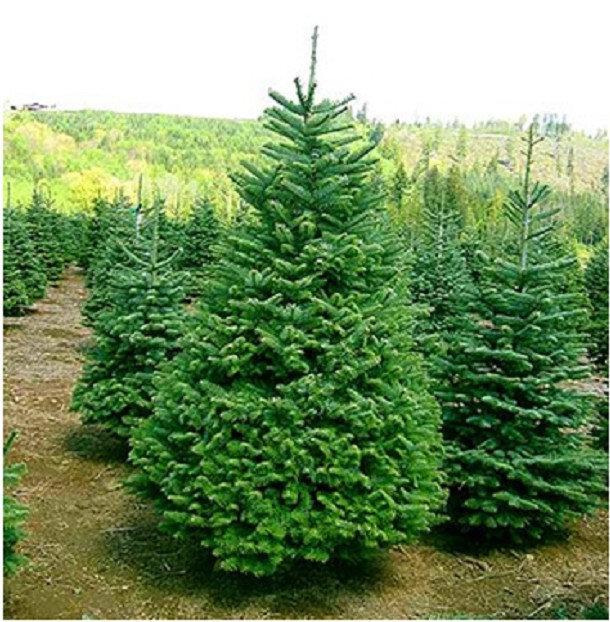 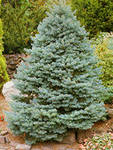  3                  4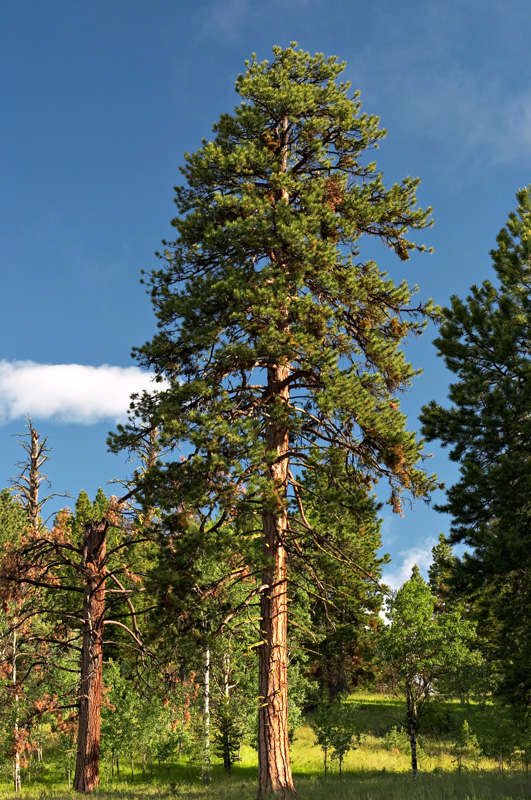 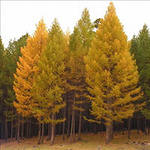 Задание  № 2.РАСТЕНИЯ ЛИСТВЕННОГО ЛЕСА УМЕРЕННОГО ПОЯСА.Прочитайте описание деревьев широколиственных лесов умеренного пояса. Рассмотрите фотографии этих растений. Сопоставьте изображение и описание, определив номера, под которыми указаны растения. Запишите в тетрадь пару: например, клён - 4В текст, описывающий особенности лиственных лесов, вместо номеров вставьте названия деревьев, определенных в первом задании.Запишите пары (номер предложения-ответ) в тетрадь: предложение №1 –ответ  4, будет выглядеть так: 4-1.Используя фотографии и описания, оформите страницу, посвященную лиственным лесам умеренного пояса.ХАРАКТЕРИСТИКА ЛИСТВЕННОГО ЛЕСА РОССИИ.1.Лиственные леса более требовательны к теплу и почвам, поэтому в России они в основном растут в западной части страны. 2.В этих лесах сочетаются высокие широколиственные деревья, такие как (?), вяз, (?), каштан, липа, ясень и мелколиственные – (?) и осина. 3.Здесь много кустарников – лещина, бересклет, калина, а внизу – травы.ОПИСАНИЕ ДЕРЕВЬЕВБЕРЕЗА -?Стройный белый ствол, гибкие склоняющиеся ветви, изящные листочки. Береза – самое обычное дерево наших лесов и среди других деревьев она выделяется, прежде всего, белым цветом своей коры. Под тонкой и белой корой находится береста – тонкий слой пробки. Цветки березы распускаются одновременно с листьями. Крупные мужские соцветия – сережки видны всем, а мелкие, невзрачные женские почти незаметны на фоне благоухающей молодой листвы. В конце лета огромное количество мелких плодов разносится ветром. Плод березы – маленький орех с двумя прозрачными крыльями.ДУБ -?Могучий дуб.  Это дерево – действительно олицетворение мощи. Дубы достигают высоты . Толстый мощный ствол, темная кора, покрытая глубокими извилистыми трещинами. Ветви дуба не прямые, не ровные, их линии угловатые, резкие. Дубы очень любят свет, и их ветви меняют направление роста несколько раз в сезон, в зависимости от освещения. Поэтому ветви старых дубов имеют такие причудливые изгибы. Листья и цветки на дубах появляются одновременно в мае, но плоды – желуди – только в августе. Они любимая еда многих лесных животных.КЛЕН -?Самая отличительная черта клена – крупные листья округло-угловатой формы с большими острыми выступами по краю. В лесах средней полосы России осенью едва ли не первыми желтеют листья клена. Чуть позже дерево становится еще более нарядным. От его золотисто-желтого, зеленого, красного, багряного убора трудно оторвать взгляд. Интересны и плоды клена, они снабжены крылышками. При падении крыло работает как винт вертолета, и плод плавно планирует на землю. Ветер разносит семена на большие расстояния.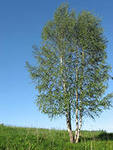 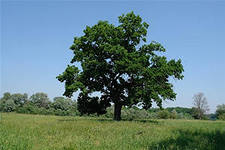 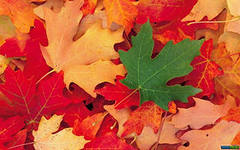 1                                        2                                                       3Задание № 3.ЖИВОТНЫЕ ЛЕСОВ УМЕРЕННОГО ПОЯСА.Отгадав загадки, вы узнаете, какие животные обитают в лесах умеренного пояса.Составьте тройку: фотография-загадка-название животного и оформите на листе, посвященную животному миру лесов умеренного пояса.Задание № 4.РАСТЕНИЯ ЭКВАТОРИАЛЬНОГО  ЛЕСА.Прочитайте описание растений экваториальных лесов. Рассмотрите фотографии этих растений. Сопоставьте изображение и описание, определив номера, под которыми указаны растения. Запишите в тетрадь пару: например, ель - 4В текст, описывающий особенности экваториальных лесов, вместо номеров вставьте названия растений, определенных в первом задании. Запишите пары (номер предложения-ответ) в тетрадь: предложение №1 –ответ  4, будет выглядеть так: 4-1.3.* Во второй колонке таблицы приводятся особенности растений экваториальных лесов, они являются следствием природных условий, записанных в первой колонке, составьте пару: причина-следствие.ХАРАКТЕРИСТИКА ЭКВАТОРИАЛЬНОГО ЛЕСА1.Экваториальный лес - это почти непроходимая стена  из деревьев, перевитых лианами разной толщины и длинны, различных  кустарников и  трав.   2.На одном гектаре такого леса можно встретить до 700 видов пород деревьев. 3. Стоят,  не шелохнувшись,   деревья-великаны с прямыми колоннообразными стволами: черное дерево, красное дерево, (?), (?) с огромными дисковидными корнями. 4. В лесах много мхов, лишайников и (?), которые используют деревья как опору, поглощая питательные вещества из воздуха. 5. В лесу очень душно, всюду сырость и полумрак.ОПИСАНИЕ РАСТЕНИЙХЛОПКОВОЕ ДЕРЕВО (СЕЙБА) -1Светло-серый, гладкий ствол сейбы,  увенчанный густотой развесистой кроной, может достигать в высоту , а в диаметре . Ствол и ветви усажены мощными, короткими шипами. В основании стволов обычны дисковидные корни, на несколько метров тянущиеся по поверхности почвы. Плоды – продолговатые твердые коробочки длиной 10-, внутренние стенки их покрыты массой тонких шелковистых желтоватых волосков, напоминающих хлопок. Цветки беловато-желтые до  в поперечнике.ГЕВЕЯ -2Вечнозеленое дерево высотой 30-, имеет тройчатосложные листья и мелкие цветки, собранные в метельчатые соцветия. Крупные семена гевеи похожи на каштаны. Гевея славится своим млечным соком, который содержит каучук, натуральную резину.ОРХИДЕИ -3Орхидеи встречаются по всему земному шару, но на севере они скромны и неброски. Большинство орхидей растут в тропиках, поселяясь на других растениях, но, не питаясь их соками, а используя как подпорку. К дереву орхидеи прикрепляются усиками, волосками и таким образом выносят к свету свои цветки. С деревьев свисают роскошные гирлянды-соцветия прекрасных крупных благоухающих цветов. Со стеблей этих эпифитов свисают воздушные корни, впитывая дождевую воду, росу и просто влагу из атмосферы. В бороду из воздушных корней застревают опавшие листья, мелкий мусор и образуется что-то вроде перегноя.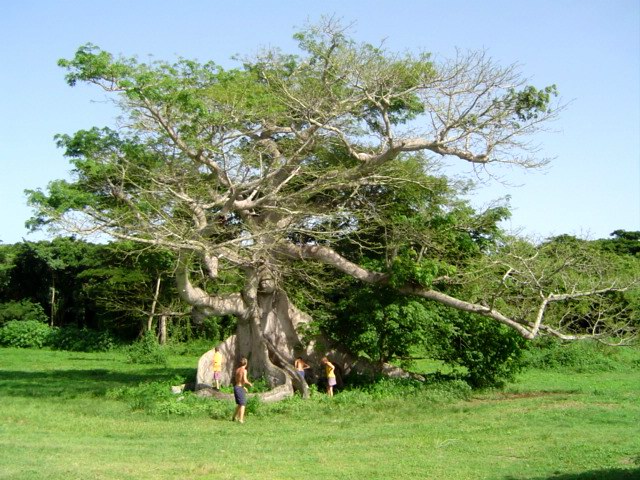 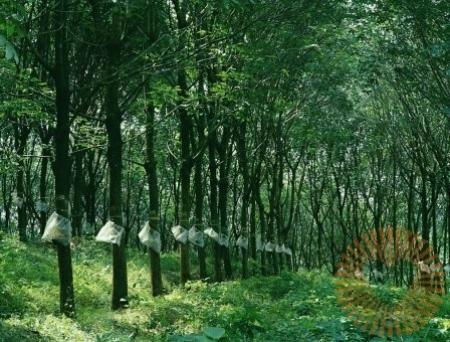 1                                                                                  2 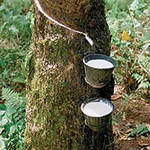 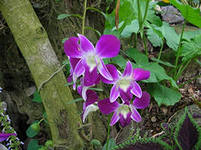 3                                                         4Цель: познакомиться с особенностями распространения организмов на суше.ЗАДАНИЕ 1.  Прочитать § 57  Подумайте и   ответить на вопрос: от каких факторов зависит распространение организмов на суше? ЗАДАНИЕ 2.  Определите, о каких лесах идет речь.1). «Если путешественник заметил какой-либо особый вид и захочет найти еще такой же, он напрасно будет искать. Вокруг себя он увидит деревья самых разнообразных форм, размеров и цветов, но повторяются они крайне редко…»2). «Бор начинался прямо, без подлеска. Неохватные, стрела к стреле, сосны возвышались там, как подпорка неба…»3). «Поражает обилие цветов, которые пестрым разнотравьем украшают местность. Мощные лианы обвивают стволы и свисают с деревьев. Дополняют этот пейзаж многочисленные папоротники, орхидеи и лишайники…»4). «Осень уже резко обозначила в лесу границу хвойного и лиственного леса. Первый сумрачною, почти черною стрелою щетинился в глубине, второй винно-огненными пятнами светился в промежутках…»5). Вверху, на 30-ти метровой высоте, листва и переплетающиеся ветви этих громадных деревьев образуют почти непрерывный зеленый навес, через который едва пробиваются к земле неясные солнечные блики…» 6). «Земля во рву и в колеях, утренниками прохваченной и протвердевшей дороги была густо засыпана и забита сухим, как бы стриженным, в трубку свернувшимся листом опавшей ивы…» Запишите в тетрадь и впишите соответствующие цифры: Экваториальные леса - …….Леса умеренного пояса - …….ЗАДАНИЕ 3. Цель: сформировать представление о влажных экваториальных лесах и лесах умеренного поясаОтветить на вопрос:Какой % поверхности суши занимают леса?Сравнить леса: ЗАДАНИЕ 4.  Домашнее задание:  1.  Прочитать § 57. 2.  Выполнить задания.Летом ходит без дорогиВозле сосен и берез,А зимой он спит в берлоге,От мороза греет нос.Пушистая хищница, леса гроза,На ушках по кисточке, злые глаза.Живет она в темной чащобе леснойИ лучше ее обходить стороной.Серовато, зубовато,По полям рыщет,Телят, ягнят ищетНе голос – громкая труба,Большая верхняя губа,На нем громадные рога,Ему природа дорога.В лесу крупнее зверя не нашлось,Раз он – сохатый, значит - …С ветки на ветку, Быстрый как мяч, Скачет по лесуРыжий циркач.Вот на лету он шишку сорвал,Прыгнул на ствол и в дупло убежал.Чертит, но не на бумаге,Щелкает, но не орехи,Глухой, но слышитКомочек пуха, длинное ухо, Прыгает ловко, любит морковку.Хоть верь, хоть не верь:Пробегал по лесу зверь.Нес на лбу он неспростаДва развесистых куста.Трав копытами касаясь,Ходит по лесу красавец,Ходит смело и легко, Рога раскинув широко.Краснобровый, черноперый,Хвост косой, на березе урчит.Хвост пушист, быстра сноровка,Золотисто-рыжий мех.Если голодно, плутовкаКур считает лучше всех.Всю ночь летает – Мышей добывает.А станет светло – Спать летит в дупло.Черный жилет, красный берет.Нос – как топор, хвост – как   упор.ПричиныСледствия1.Необходимость у деревьев конкурировать между собой.2.Необходимость испарения большого количества воды.3. Нет снега, не бывает холода и засухи, т.е. неблагоприятных условий.4. Неглубокие корни у деревьев-гигантов.5. Земля пере увлажнена, вся влага на поверхности.6. Климатические условия равномерны в течение всего года.А. Отсутствие одновременного листопада.Б. Крупные листья растений.В. Неглубокие корни.Г. На срезах деревьев отсутствуют годовые кольца.Д. Наличие придаточных или ходульных  корней.Е. Преобладают высокие деревья.